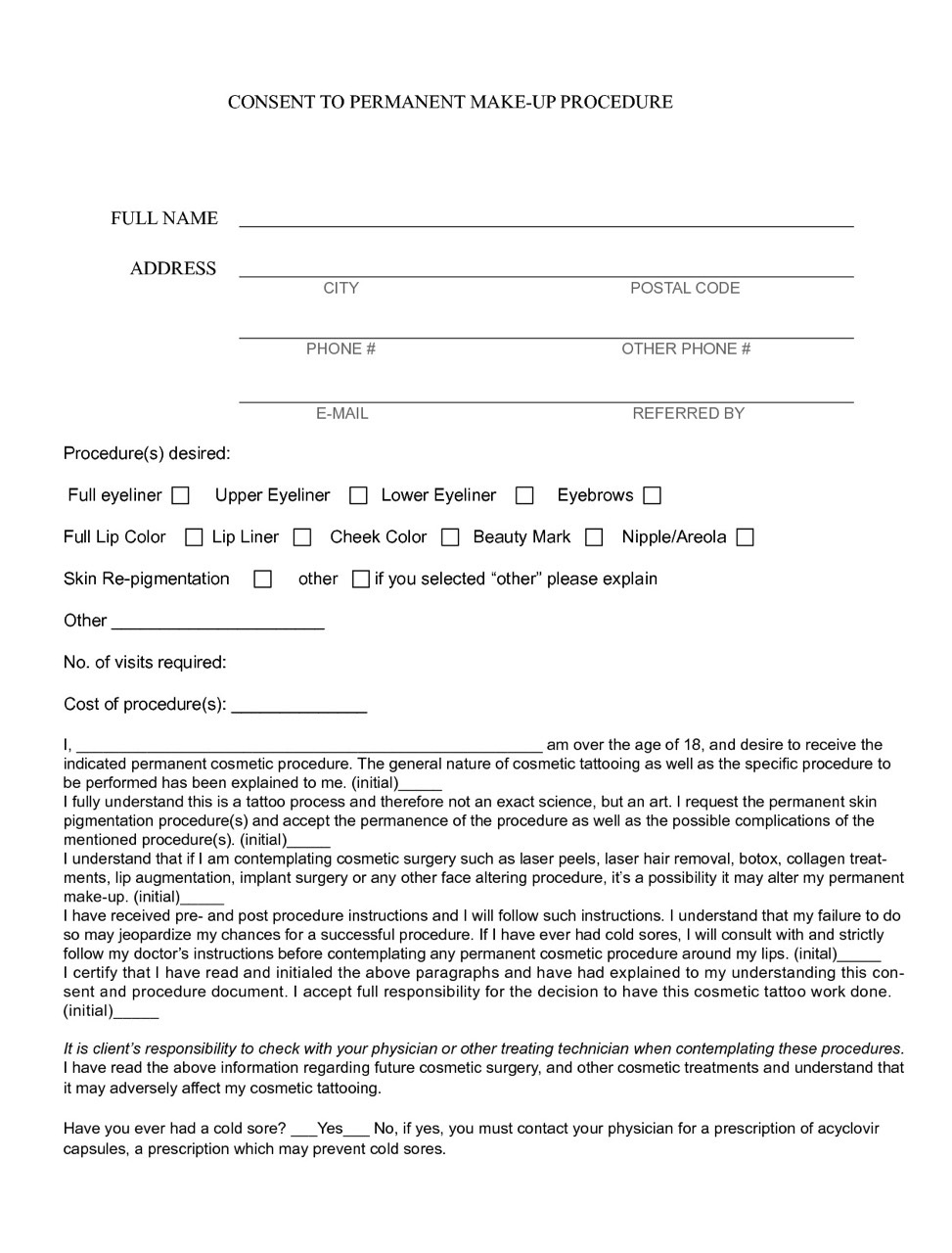                                                                                                             DATE OF BIRTH: 